26. Radna nedelja (16. 03. 2020. - 21. 03. 2020.)Predmet : Elektrotehnički materijaliOdeljenje: II2Nastavna jedinica : Poluprovodnici, sopstveni poluprovodniciNastavnik : Ivan MladenovićOdgovore na pitanja poslati do 27.03.2020 god.  na  e-mail  ivan.mladenovic9901@gmail.comPOLUPROVODNICIPoluprovodnici obuhvataju veliku grupu materijala koji se po električnoj provodnosti nalaze između  provodnika  i dielektrika.  To su  materijali koji,  hemijski  čisti  i bez defekta,  pod  normalnimuslovima na sobnoj temperaturi nisu provodnici. Međutim, pošto im je energetski procep uzan ( Eg   3.5eV ), sa promenom spoljašnjih uslova ili dodavanjem primesa oni mogu da postanu provodni.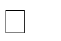 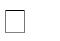 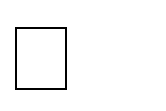 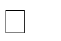 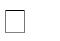 Specifična električna otpornost poluprovodnika na sobnoj temperaturi od 20 o smanjuje saC se kreće od	10do	1010i ona seporastom temperature, odnosno poluprovodnici imaju negativan temperaturni koeficijent otpornosti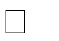 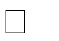 0	. Specifična električna otpornost poluprovodnika zavisi od čistoće materijala i od nesavršenosti kristala i od spoljašnjih uslova (temperature, svetlosti, el. polja i sl.). Tipični poluprovodnici su: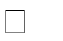 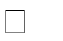 elementi IV grupe periodnog sistema kao što su germanijum (Ge) i silicijum(Si),poluprovodnička jedinjenja koja nastaju sjedinjavanjem elemenata III i V grupe periodnog sistema kao što je galijum-arsenid (GaAs) ipoluprovodničke legure koje se dobijaju kombinovanjem i sjedinjavanjem poluprovodničkih elemenata i jedinjenja.PRINCIP PROVOĐENJA ELEKTRIČNE STRUJE U POLUPROVODNIKUHemijski čisti – sopstveni poluprovodniciTo su silicijum i germanijum. Nalaze se u IV grupi periodnog sistema. Silicijum ima atomski broj 14 što znači da njegov atom ima popunjenu prvu i drugu ljusku a treća valentna ostaje nepopunjena i ima samo četiri elektrona. (broj elektrona u ljusci je 2n2). Germanijum ima atomski broj 32 što znači da njegov atom ima popunjenu prvu, drugu i treću ljusku a četvrta valentna ostaje nepopunjena i ima samo četiri elektrona. Oba elementa su četvorovalentna i grade kovalentne veze tako što njihovi valentni elektroni obrazuju zajedničke elektronske parove i to su vrlo jake zasićene veze između susednih atoma.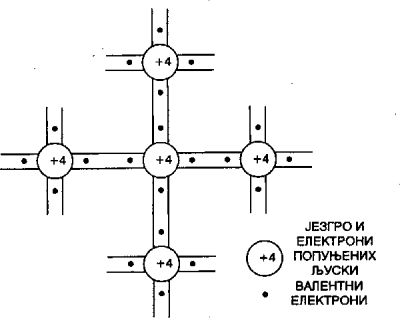 Atomi silicijuma i germnijuma imaju kristalnu strukturu, odnosno oni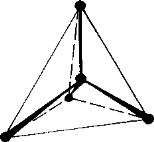 grade tetraedar (svaki atom silicijuma ili germanijuma simetrično okružuju četiri susedna atoma i taj atom se nalazi u sredini tetraedra). Više ovih tetraedara grade dijamantsku kubnu kristalnu rešetku.Na niskim temperaturama silicijum i germanijum se ponašaju kao izolatori jer su svi valentnielektroni vezani kovalentnim vezama tako da nema slobodnih elektrona u provodnoj zoni koji bi činili el. struju.Ako se silicijumu i germanijumu dovodi neka vrsta energije, veze između atoma slabe dok se ne prekinu pa se dobijaju slobodni elektroni koji počinju haotično da se kreću kroz kristal (elektron iz valentne zone dobija energiju dovoljnu da savlada energetski procep i pređe u provodnu zonu i postane slobodan elektron). Na mestu tog elektrona koji je postao slobodan ostaje šupljina koja se popunjava slobodnim elektronima iz nekog drugog atoma a u tom drugom atomu se javlja neka druga šupljina. I šupljine se kreću kroz kristal, takođe haotično, ali u suprotnom smeru od slobodnih elektrona. Slobodni elektroni su negativni nosioci naelektrisanja a šupljine su pozitivni nosioci naelektrisanja. Ako se ovaj kristal unese u spoljašnje el. polje, kretanje slobodnih elektrona i šupljina će postati usmereno, odnosno javiće se el. struja. Slobodni elektroni se kreću suprotno od smera el. polja a šupljine u smeru el. polja.Stvaranje para slobodan elektron – šupljina dovođenjem energijenaziva se generacija a obrnut proces je rekombinacija i tada slobodan elektron popunjava šupljinu, stvara se kovalentna veza i oslobađa se energija.elektron izkovalentne veze⎯g⎯ene⎯rac⎯ija	slobodan elektron	{upljina⎯reko⎯mbi⎯na⎯cija⎯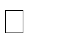 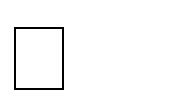 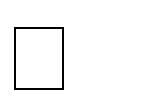 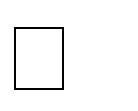 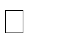 U čistim kristalima poluprovodnika koncentracija slobodnih elektrona i šupljina je ista poluprovodnici se nazivaju čisti ili sopstveni poluprovodnici.Pitanja:Kojoj grupi periodnog sistema elemenata pripadaju materijali koji imaju osobinu poluprovodnosti, i zašto?Bez primesa i na sobnoj temperaturi da li poluprovodnici provode struju, i zašzo?Šta predstavlja proces koji se zove generacija a šta rekombinacija ?U par rečenica objasniti proces provodjenja poluprovodnika ( kretanje elektrona i šupljina)?Odgovore na pitanja proslediti do 27.03.2020 god. na e mail ivan.mladenovic9901@gmail.com